THE CONSTITUTION OF THE UNIVERSITY COLLEGE LONDON KNITTING SOCIETY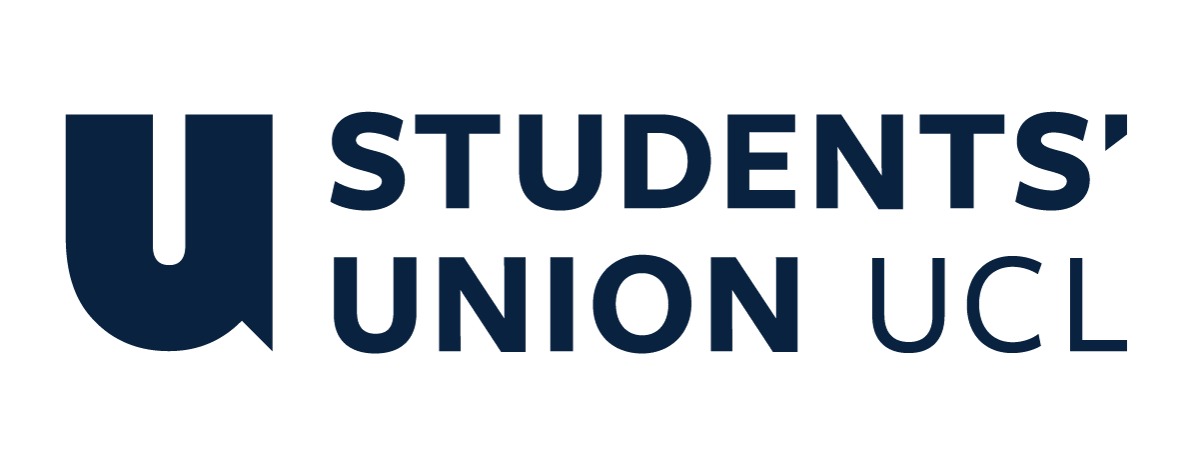 NameThe name of the society shall be the University College London Union (UCL) Knitting Society.The society shall be affiliated to Students’ Union UCL.Statement of IntentThe constitution, regulations, management and conduct of the society shall abide by all UCLU Policy, and shall be bound by the Students’ Union UCL Memorandum and Articles of Association and Byelaws, the Club and Society Regulations and the Club and Society Procedures and Guidance, laid out in “how to guides”.The society stresses that it abides by Students’ Union UCL Equal Opportunities Policies, and that society regulations pertaining to membership of the society or election to management of the society shall not contravene this policy.The Club and Society Regulations can be found at the following website: http://studentsunionucl.org/clubs-societies/resourcesThe Society CommitteePresidentThe President’s primary role is laid out in section 5.7 of the Club and Society Regulations.TreasurerThe Treasurer’s primary role is laid out in section 5.8 of the Club and Society Regulations.Herald of Happiness (Welfare Officer)The Welfare Officer’s primary role is laid out in section 5.9 of the Club and Society Regulations.President’s best friend (Vice-President)The Vice-President’s primary role is helping out with presidential duties.They should be able to direct other committee members, answer questions from society members, and deal with a wide range of activities Captain of Events (Events Secretary)The Events Secretary’s primary role is spotting opportunities for events, deciding how to make them happen, and who needs to do what. Then, they delegate tasks to other members to make the events a success. They work together with and are assisted by all other committee members. They carry joint responsibility with the president for making sure events outside of the weekly meetings run smoothly, although they don’t have to be able to attend all events.Minister of Yarn (Stash Manager)The Stash Manager’s primary role is governing the Knitting Society locker or alternative storage spaces. They make sure everyone signs out their loans at the weekly meetings and brings them back on time. They also make executive decisions regarding refreshments and equipment for the weekly meeting. They work together with the Treasurer to see whether more yarn/equipment is needed and how much and what kind of equipment/yarn should be bought. Saint of Good Will (Charity Secretary)The Charity Secretary’s primary role is identifying charities that could benefit from Knitting Society involvement. They work together with other committee members to make the volunteering successful. They also keep the society members updated on the progress we’re making towards various laudable goals and keep in close contact with various charities.Ruler of the Masses (Media Secretary)The Media Secretary’s primary role is deciding when to publicise which event and on what type of social media. These include but are not limited to Facebook, Twitter, Instagram and Tumblr. They also decide the type of content to post on these outlets and can delegate governing either of the outlets to other committee members. In this case, responsibility remains with the Media SecretaryCorporal of Collabs (Collaborations Secretary)The Collaborations Secretary’s primary role is coordinating collaborations. They should be able to organise intra-university and inter-university collaborations with other societies, both within London and outside. They work mainly with the Events Secretary to make these collaborations a success.The position includes collaborations with companies and stores, i.e. sponsorship. However, the President and Vice-President work to assist when necessary.Management of the society shall be vested in the Society Committee which shall endeavour to meet regularly during term time (excluding college reading weeks) to organise and evaluate the Society’s activities.The Committee members will perform the roles as described in section 5 of the Students’ Union UCL Club and Society Regulations document.Committee members are elected to represent the interests and well-being of Society members and are able to be held to account. If Society members are not satisfied by the performance of their representative officers they may call for a motion of no-confidence in line with section 5.6 of the Club and Society Regulations.Terms, Aims and ObjectivesThe society shall hold the following as its aims and objectives.The society shall strive to fulfil these aims and objectives in the course of the academic year as its commitment to its membership.The core activities of the society shall be:Host friendly, comfortable, weekly sessions where members can knit/crochet and socialise Teaching others to knit and crochetAid members to improve their knitting and crocheting skillsContributing to various charitable causesIn addition, the society shall also strive to organise other activities for its members where possible:Trips to knitting shows and eventsHost knitting workshopsCollaborating with other societiesEncourage and support members volunteering This constitution shall be binding on the society officers and shall only be altered by consent of two-thirds majority of the full members present at a society general meeting. Activities Network Executive shall approve any such alterations.This constitution has been approved and accepted as the Constitution for the University College London Union Knitting Society. By signing this document the President and Treasurer have declared that they have read and abide by the Clubs and Societies Regulations.Daniel BowskillSociety President26/06/2021								Katianja LaiSociety Treasurer29/06/2021